Name: _______________________________________________	Date: ___________   Period: _______Andersonville – Virtual Field TripDirections: Go to the following link: http://www.gpb.org/education/georgia-studies/virtual-field-trips. Choose “Virtual Field Trip – Andersonville” by clicking on the picture. Next, click on the circle icon, “Andersonville.” Complete the questions below as you explore the site! Andersonville: 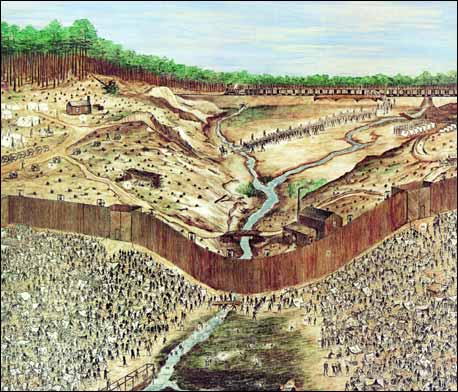 Why was Camp Sumter (the original name for Andersonville) built?During its 14-month operation, how many soldiers were imprisoned, and how many perished?Click on the video icon at the top right-hand corner to answer the following questions: Why was the site for Camp Sumter chosen? When prisoners first began arriving in 1864, what was one of the very first downfalls of Andersonville? Click on the “more” icon at the bottom right-hand corner to continue…. A - Stockade and Deadline: What would happen if a prisoner crossed “No Man’s Land”?Hit “more” at the bottom of the screen to watch the video and answer the following: What did they call the line to protect the stockade walls? How many prisoners was the camp built to hold? How many prisoners did it hold at the height of its operation? What were some of the problems with the stream?  B - Star Fort:What was the Star Fort used for?								                 ---Hit “more” at the bottom of the screen to watch the video and answer the following: Who was put in charge of discipline within Andersonville prison?What was one of the thing Capt. Henry Wirz did that resulted in his execution? Where did prison supplies come from?C - Reconstructed Prison Site:What items did the prisoners use to construct their shelters? Hit “more” at the bottom of the screen to watch the video and answer the following: If prisoners didn’t have any items to build a shelter, what else would they do? 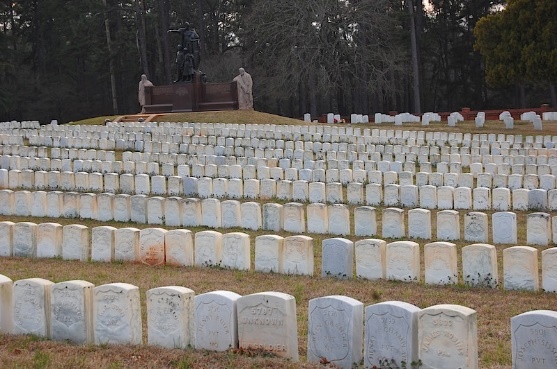 Name 3 diseases the prisoners died from:How did some prisoners escape Andersonville? D - Cemetery:Some 13,000 men died at Andersonville from ________________________, _________________________, __________________________________, __________________________, and ________________________. Hit “more” at the bottom of the screen to watch the video and answer the following: How were soldiers buried once they ran out of materials for coffins? E – Raiders Graves: Who were the Raiders? What eventually happened to the 6 ringleaders? Describe what happened to the other gang members after the trial: 